Образ слона в народных сказках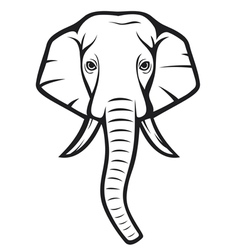 Рабочий листФамилия, имя __________________________________Класс ______________________Прочитай сказку. Запиши её название.__________________________________________________________________________________________________________________________________Какому народу принадлежит прочитанная тобой сказка? Запиши свой ответ._________________________________________________________________Заполни таблицу. В левой колонке запиши героев сказки. В правой – одно-два слова, которыми можно определить характер этого персонажа.Как ты думаешь, почему героями этой сказки стали именно отмеченные тобой животные? Обоснуй свой ответ.______________________________________________________________________________________________________________________________________________________________________________________________________________________________________________________________________________________________________________________________________________________________________________________________________Внимательно понаблюдай за слонами в вольере. Составь описание слона, используя для этого 3−5 предложений._____________________________________________________________________________________________________________________________________________________________________________________________________________________________________________________________________________________________________________________________________Заполни таблицу и сделай вывод, чем похожи и чем различаются настоящий слон и слон − герой прочитанной тобой сказки.Вывод:____________________________________________________________________________________________________________________________________________________________________________________________________________________________________________________________________________________________________________________________________________________________________________________________________________________________________________________________________________________________Сделай краткий пересказ своей сказки однокласснику, который работал с другой сказкой, и послушай его пересказ. Обсудите, чем похожи ваши сказки и чем они различаются?Запишите ваши выводы в таблицуВспомните и запишите, на каких животных − героев русских народных сказок похожи персонажи прочитанных вами сказок?____________________________________________________________________________________________________________________________________________________________________________________________________________________________________________________________________Подумайте, почему у разных народов в сказках о животных действуют разные герои, но сюжеты сказок так похожи? Запишите общий вывод.______________________________________________________________________________________________________________________________________________________________________________________________________________________________________________________________________________________________________________________________________________________________________________________________________________________________________________________________________________________________________________________________________Какие тебе известны произведения литературы, героями которых являются слоны? Запиши не менее трёх названий произведений. В случае затруднения обратись к информационным стендам на первом этаже павильона «Слоны».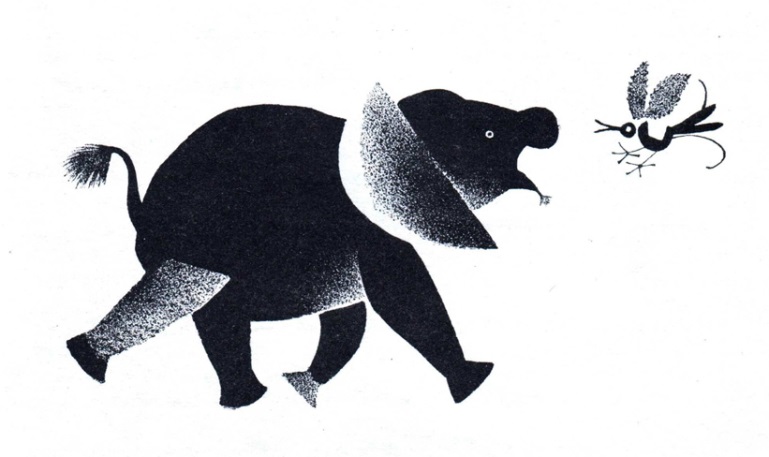 Герой сказкиЕго характерХарактер слона в сказкеПовадки слона в реальной жизниСходстваРазличияАвторНазвание произведения